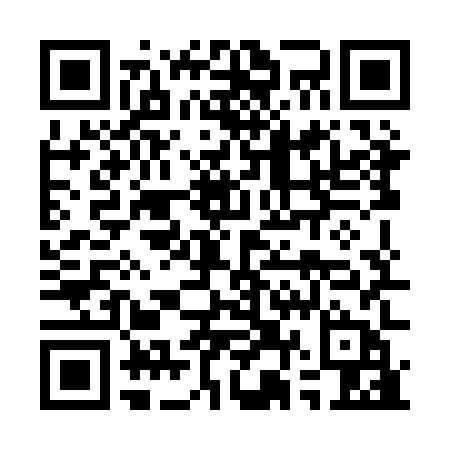 Prayer times for Bouca, Central African RepublicWed 1 May 2024 - Fri 31 May 2024High Latitude Method: NonePrayer Calculation Method: Muslim World LeagueAsar Calculation Method: ShafiPrayer times provided by https://www.salahtimes.comDateDayFajrSunriseDhuhrAsrMaghribIsha1Wed4:215:3311:443:015:557:032Thu4:215:3311:443:025:557:033Fri4:215:3311:443:025:557:034Sat4:205:3311:443:025:557:035Sun4:205:3211:443:035:557:036Mon4:195:3211:443:035:557:037Tue4:195:3211:433:035:557:048Wed4:195:3211:433:045:557:049Thu4:195:3211:433:045:557:0410Fri4:185:3111:433:045:557:0411Sat4:185:3111:433:045:557:0512Sun4:185:3111:433:055:567:0513Mon4:175:3111:433:055:567:0514Tue4:175:3111:433:055:567:0515Wed4:175:3111:433:065:567:0516Thu4:175:3111:433:065:567:0617Fri4:165:3111:433:065:567:0618Sat4:165:3011:433:075:567:0619Sun4:165:3011:433:075:577:0720Mon4:165:3011:443:075:577:0721Tue4:165:3011:443:085:577:0722Wed4:165:3011:443:085:577:0723Thu4:165:3011:443:085:577:0824Fri4:155:3011:443:085:577:0825Sat4:155:3011:443:095:587:0826Sun4:155:3011:443:095:587:0927Mon4:155:3011:443:095:587:0928Tue4:155:3011:443:105:587:0929Wed4:155:3011:443:105:597:0930Thu4:155:3011:453:105:597:1031Fri4:155:3111:453:115:597:10